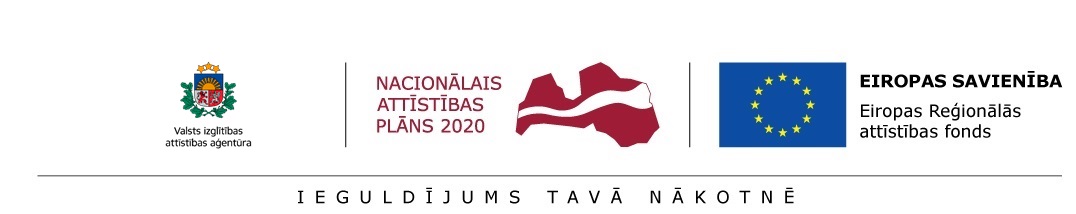 4. pielikumsVērtēšanas kritērijiPēcdoktorantu pieteikumu priekšatlaseiSIA LafiventsASSESSMENT CRITERIAof post-doctoral researcher applications for SIA LafiventsUzvārds                               Vārds                               Vārds                               Vārds                               VārdsVērtēšanas kritērijiVērtēšanas kritērijiMaksimālais punktu skaitsMaksimālais punktu skaitsMinimālais punktu skaitsMinimālais punktu skaitsIegūtaispunktu skaitsPētniecības tēmas pieteikuma izstrādes kvalitāte un zinātniskā izcilībaPētniecības tēmas pieteikuma izstrādes kvalitāte un zinātniskā izcilībaTēmas aktualitāteTēmas aktualitāte5500Tēmas teorētiskais un praktiskais pamatojumsTēmas teorētiskais un praktiskais pamatojums5500Plānotā pētījuma ticamība (creadibility) Plānotā pētījuma ticamība (creadibility) 5500Inovācijas potenciālsInovācijas potenciāls5500Multidisciplinārie un starpdisciplinārie aspektiMultidisciplinārie un starpdisciplinārie aspekti5500Pētniecības tēmas pieteikuma ietekmePētniecības tēmas pieteikuma ietekmeParedzamais sociāli ekonomiskais devumsParedzamais sociāli ekonomiskais devums5500Jaunradītas zināšanas nozares, tautsaimniecības vai sabiedrības attīstībaiJaunradītas zināšanas nozares, tautsaimniecības vai sabiedrības attīstībai5500Iegūto zināšanu un prasmju paredzamā pārnesepēcdoktoranta karjeras attīstībaiIegūto zināšanu un prasmju paredzamā pārnesepēcdoktoranta karjeras attīstībai5500Sadarbības partnera izvēle un tā ietekme uz nākotnes sadarbības iespējām Sadarbības partnera izvēle un tā ietekme uz nākotnes sadarbības iespējām 5500Jauniegūto zināšanu paredzētā izplatīšanaJauniegūto zināšanu paredzētā izplatīšana5500Pētījuma īstenošanas plānojumsPētījuma īstenošanas plānojumsPētījumu un mācību plāna kvalitāte, samērībaPētījumu un mācību plāna kvalitāte, samērība5500Plāna atbilstība izvirzītajiem mērķiem un uzdevumiemPlāna atbilstība izvirzītajiem mērķiem un uzdevumiem5500Darba posmu (workpackages) uzdevumu (tasks), nodevumu (deliverables) un atskaites punktu (milestones) atbilstība un ticamībaDarba posmu (workpackages) uzdevumu (tasks), nodevumu (deliverables) un atskaites punktu (milestones) atbilstība un ticamība5500Nepieciešamās zinātniskās aparatūras un infrastruktūras nodrošinājums projekta iesniedzēja institūcijā vai pie sadarbības partnera, iespēja veikt pētījumu, nepastāv juridiski šķēršļi tā realizēšanai, nav pretrunā ar “ResearchEthics un ResearchIntegrity” prasībām un praksi LatvijāNepieciešamās zinātniskās aparatūras un infrastruktūras nodrošinājums projekta iesniedzēja institūcijā vai pie sadarbības partnera, iespēja veikt pētījumu, nepastāv juridiski šķēršļi tā realizēšanai, nav pretrunā ar “ResearchEthics un ResearchIntegrity” prasībām un praksi Latvijā5500Pēcdoktoranta zinātniskā kapacitātePēcdoktoranta zinātniskā kapacitātePēcdoktoranta pašreizējās zinātniskās kapacitātes atbilstība izvirzītajam pētījuma mērķimPēcdoktoranta pašreizējās zinātniskās kapacitātes atbilstība izvirzītajam pētījuma mērķim5500Pētījuma iespējamais ieguldījums pēcdoktoranta karjeras attīstībā un kapacitātes celšanāPētījuma iespējamais ieguldījums pēcdoktoranta karjeras attīstībā un kapacitātes celšanā5500Iepriekšējā pieredze un rezultāti jeb sasniegumi (publikācijas, monogrāfijas, patenti, konferences, dalība projektos).Iepriekšējā pieredze un rezultāti jeb sasniegumi (publikācijas, monogrāfijas, patenti, konferences, dalība projektos).5500Pedagoģiskais darbsPedagoģiskais darbs5500Iepriekšējā starptautiskā pieredzeIepriekšējā starptautiskā pieredze5500Darba pieredze konkrētajā nozarē/zinātnes jomāDarba pieredze konkrētajā nozarē/zinātnes jomā5500Pētījuma tēmas ieguldījums Latvijas viedās specializācijas stratēģijas mērķu sasniegšanā, izaugsmes prioritāšu īstenošanā vai specializācijas jomu attīstībāPētījuma tēmas ieguldījums Latvijas viedās specializācijas stratēģijas mērķu sasniegšanā, izaugsmes prioritāšu īstenošanā vai specializācijas jomu attīstībā202000Pētījuma tēmas atbilstība SIA Lafivents pētniecības jomāmPētījuma tēmas atbilstība SIA Lafivents pētniecības jomām505000KOPĀKOPĀ17017000LastnameNameNameNameNameAssessment criteriaAssessment criteriaMax number of pointsMax number of pointsMin number of pointsMin number of pointsScoreQuality of the formulation of the research application and research excellenceQuality of the formulation of the research application and research excellenceTopicality of the themeTopicality of the theme5500Theoretical and practical substantiation of the themeTheoretical and practical substantiation of the theme5500Credibility of the planned research Credibility of the planned research 5500Innovation potentialInnovation potential5500Multidisciplinary and interdisciplinary aspectsMultidisciplinary and interdisciplinary aspects5500Impact of research project proposalImpact of research project proposalProjected social economic contributionProjected social economic contribution5500New knowledge for the development of the sector, national economy or societyNew knowledge for the development of the sector, national economy or society5500Projected transfer of acquired knowledge and skills for the postdoctoral researcher’s career developmentProjected transfer of acquired knowledge and skills for the postdoctoral researcher’s career development5500Choice of the cooperation partner and its impact on future cooperation opportunities Choice of the cooperation partner and its impact on future cooperation opportunities 5500Projected dissemination of new knowledgeProjected dissemination of new knowledge5500Planned project implementationPlanned project implementationQuality and commensurateness of the research and study planQuality and commensurateness of the research and study plan5500Compliance of the plan with the identified objectives and tasksCompliance of the plan with the identified objectives and tasks5500Appropriateness and credibility of work packages, tasks, deliverables and milestonesAppropriateness and credibility of work packages, tasks, deliverables and milestones5500Involvement of a doctoral student in the development of the researchInvolvement of a doctoral student in the development of the research5500Research capacity of the post-doctoral researcherResearch capacity of the post-doctoral researcherAppropriateness of the current research capacity of the post-doctoral researcher for the identified research goalAppropriateness of the current research capacity of the post-doctoral researcher for the identified research goal5500potential contribution of the research in the post-doctoral researcher’s career development and capacity improvementpotential contribution of the research in the post-doctoral researcher’s career development and capacity improvement5500Prior experience: (publications, monographs, conferences, participation in projects).Prior experience: (publications, monographs, conferences, participation in projects).5500Pedagogical workPedagogical work5500International experienceInternational experience5500Work experience in the specific sector/field of scienceWork experience in the specific sector/field of science5500Contribution of the research theme to achievement of the objectives of the smart specialisation strategy of Latvia, implementation of growth priorities or development of specialisation fieldsContribution of the research theme to achievement of the objectives of the smart specialisation strategy of Latvia, implementation of growth priorities or development of specialisation fields202000Compliance of the research theme to the Research Programme of SIA LafiventsCompliance of the research theme to the Research Programme of SIA Lafivents505000TOTALTOTAL17017000